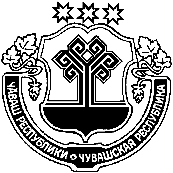 О назначении публичных слушаний                    по вопросу о преобразовании муниципальных образований путем объединения всех поселений, входящих                 в состав Янтиковского района Чувашской Республики, и наделения вновь образованного муниципального образования статусом муниципального округа с наименованием Янтиковский муниципальный округ Чувашской Республики с административным центром: село ЯнтиковоВ соответствии со статьей 28 Федерального закона от 06.10.2003 № 131-ФЗ «Об общих принципах организации местного самоуправления в Российской Федерации», Уставом Шимкусского сельского поселения Янтиковского района Чувашской Республики, Положением о публичных слушаниях в Шимкусском сельском поселении Янтиковского района Чувашской Республики, утвержденным решением Собрания депутатов Шимкусского сельского поселения Янтиковского района Чувашской Республики от 10.02.2020 № 61/2, рассмотрев решение Собрания депутатов Янтиковского района Чувашской Республики от 14.12.2021 № 12/2 «Об инициативе по преобразованию муниципальных образований путем объединения всех поселений, входящих в состав Янтиковского района Чувашской Республики, и наделения вновь образованного муниципального образования статусом муниципального округа с наименованием Янтиковский муниципальный округ Чувашской Республики с административным центром: село Янтиково», Собрание депутатов Шимкуского сельского поселения р е ш и л о:1. Вынести на публичные слушания вопрос о преобразовании муниципальных образований путем объединения всех поселений, входящих в состав Янтиковского района Чувашской Республики: Алдиаровского сельского поселения Янтиковского района Чувашской Республики, Индырчского сельского поселения Янтиковского района Чувашской Республики, Можарского сельского поселения Янтиковского района Чувашской Республики, Новобуяновского сельского поселения Янтиковского района Чувашской Республики, Турмышского сельского поселения Янтиковского района Чувашской Республики, Тюмеревского сельского поселения Янтиковского района Чувашской Республики, Чутеевского сельского поселения Янтиковского района Чувашской Республики, Шимкусского сельского поселения Янтиковского района Чувашской Республики, Янтиковского сельского поселения Янтиковского района Чувашской Республики, Яншихово-Норвашского сельского поселения Янтиковского района Чувашской Республики, и наделения вновь образованного муниципального образования статусом муниципального округа с наименованием Янтиковский муниципальный округ Чувашской Республики с административным центром: село Янтиково.2. Назначить проведение публичных слушаний по вопросу о преобразовании муниципальных образований на 18 января 2022 года в 11 часов 00 минут.3. Место проведения публичных слушаний: Шимкусский дом культуры.4. Определить, что  внесение и учет предложений, участие граждан в обсуждении вопроса, указанного в пункте 1 настоящего Решения осуществляется в порядке, определенном для внесения и учета предложений, участия граждан в обсуждении проектов муниципальных правовых актов, выносимых на публичные слушания, установленном в Положении о публичных слушаниях в Шимкусском сельском поселении Янтиковского района Чувашской Республики, утвержденном решением Собрания депутатов Шимкусского сельского поселения Янтиковского района Чувашской Республики от 10.02.2020 № 61/2. 5. Возложить подготовку и проведение публичных слушаний на постоянную комиссию Собрания депутатов Шимкусского сельского поселения Янтиковского района Чувашской Республики по законности, правопорядку, депутатской этике, местного самоуправления, социальным вопросам. 6. Обеспечить обнародование в соответствии с Уставом Шимкусского сельского поселения Янтиковского района Чувашской Республики, опубликование  в периодическом печатном издании «Вестник Шимкусского сельского поселения» и размещение на официальном сайте Шимкусского сельского поселения Янтиковского района Чувашской Республики в информационно-телекоммуникационной сети Интернет настоящего решения и проекта решения Собрания депутатов Шимкусского сельского поселения Янтиковского района Чувашской Республики «О согласии на преобразование муниципальных образований путем объединения всех поселений, входящих в состав Янтиковского района Чувашской Республики, и наделения вновь образованного муниципального образования статусом муниципального округа с наименованием Янтиковский муниципальный округ Чувашской Республики с административным центром: село Янтиково».7. Настоящее решение вступает в силу со дня его официального опубликования в информационном издании «Вестник Шимкусского сельского поселения».Председатель Собрания депутатовШимкусского сельского поселения                                                         Т.В. ГеоргиеваГлава Шимкусского сельского поселения                                              А.В. Трофимов                                           ЧУВАШСКАЯ РЕСПУБЛИКА ЯНТИКОВСКИЙ РАЙОН              ЧĂВАШ РЕСПУБЛИКИ          ТĂВАЙ РАЙОНĚ СОБРАНИЕ ДЕПУТАТОВ ШИМКУССКОГО СЕЛЬСКОГО ПОСЕЛЕНИЯ РЕШЕНИЕ17  декабря 2021  № 24/2село Шимкусы        ТУРИКАС ТУШКИЛ ЯЛ                             ПОСЕЛЕНИЙĚН       ДЕПУТАТСЕН ПУХĂВĚ ЙЫШĂНУ             17 декабрь 2021   № 24/2           Турикас Тушкил ялě